								Toruń, 20 kwietnia 2023 r. 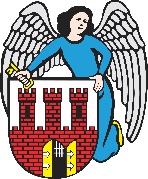     Radny Miasta Torunia        Piotr Lenkiewicz								Sz. Pan								Michał Zaleski								Prezydent Miasta ToruniaWNIOSEKPowołując się na § 18 Statutu Rady Miasta Torunia w nawiązaniu do § 36 ust. 4 Regulaminu Rady Miasta Torunia zwracam się do Pana Prezydenta z wnioskiem:- o usunięcie muld i dziur na jezdni przy ul. Okólnej (wjazd od Łódzkiej)UZASADNIENIEWedle informacji od mieszkańców w tej części ul. Okólnej pasują bardzo złe warunki techniczne jeżeli chodzi o jakość drogi. Proszę o sprawdzenie stanu nawierzchni i zlecenie prac naprawczych.                                                                         /-/ Piotr Lenkiewicz										Radny Miasta ToruniaZał. 1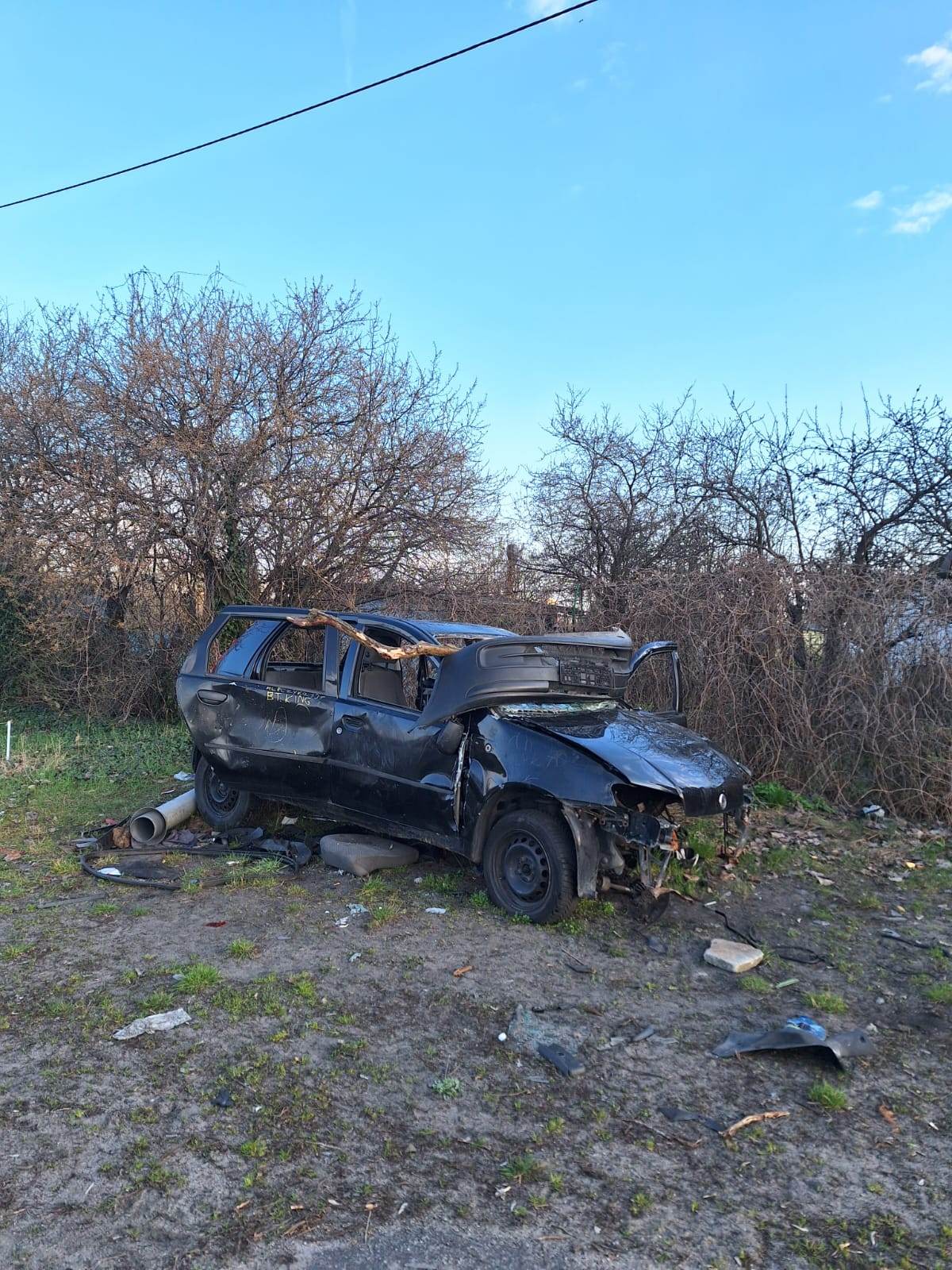 